MS Word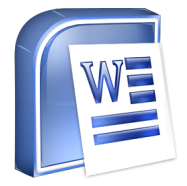 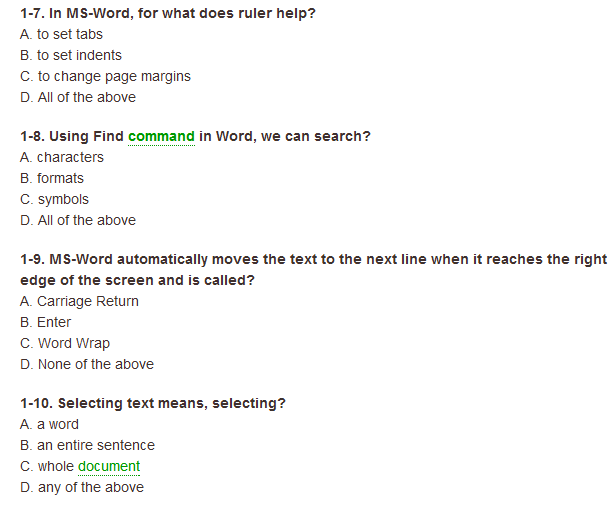 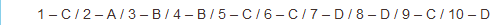 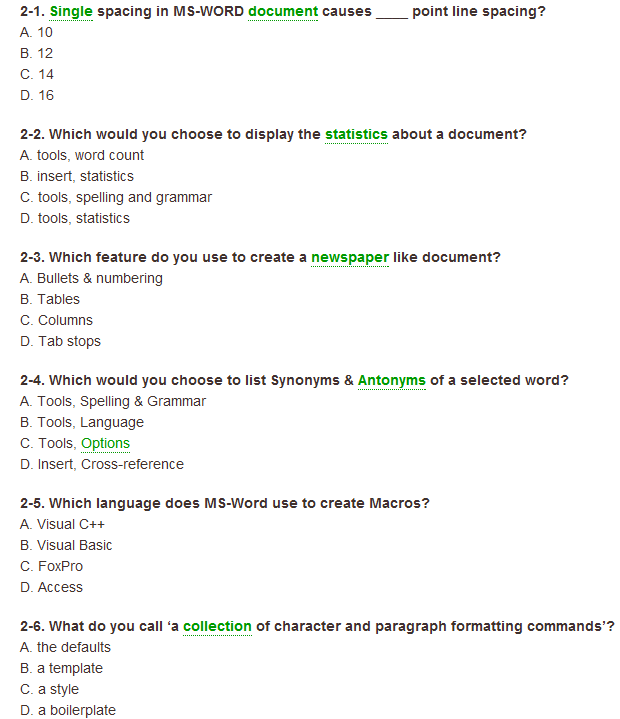 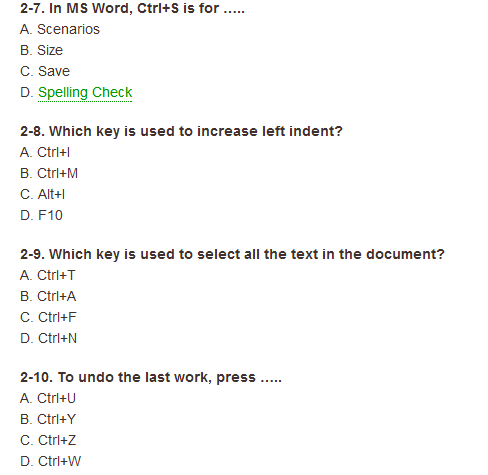 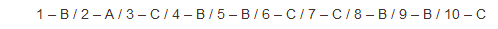 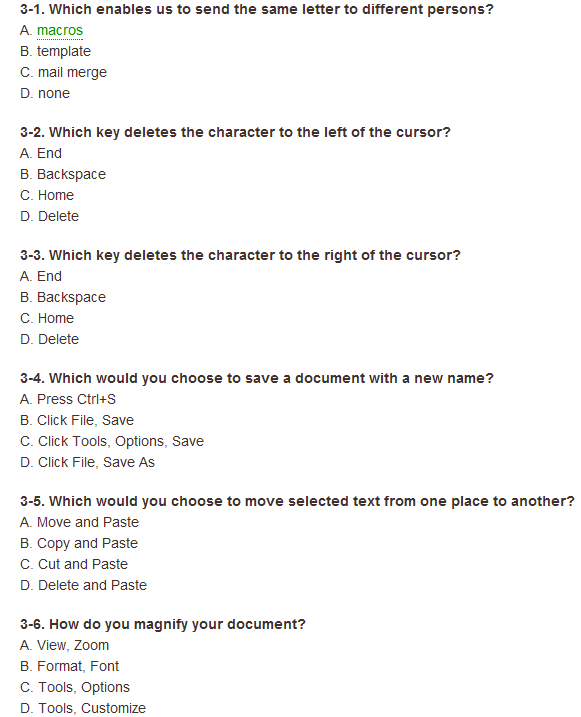 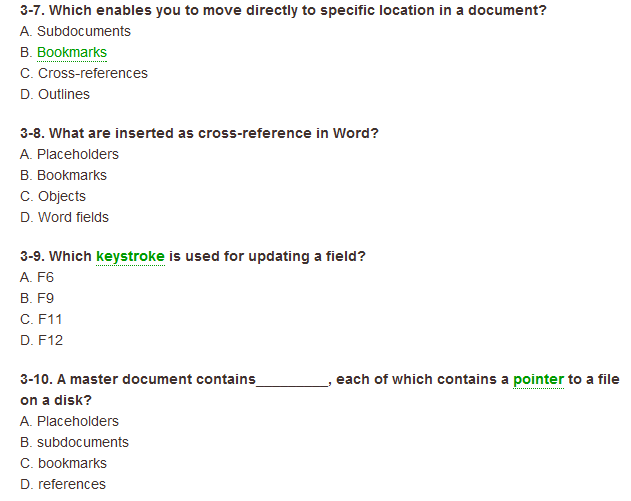 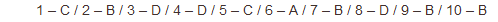 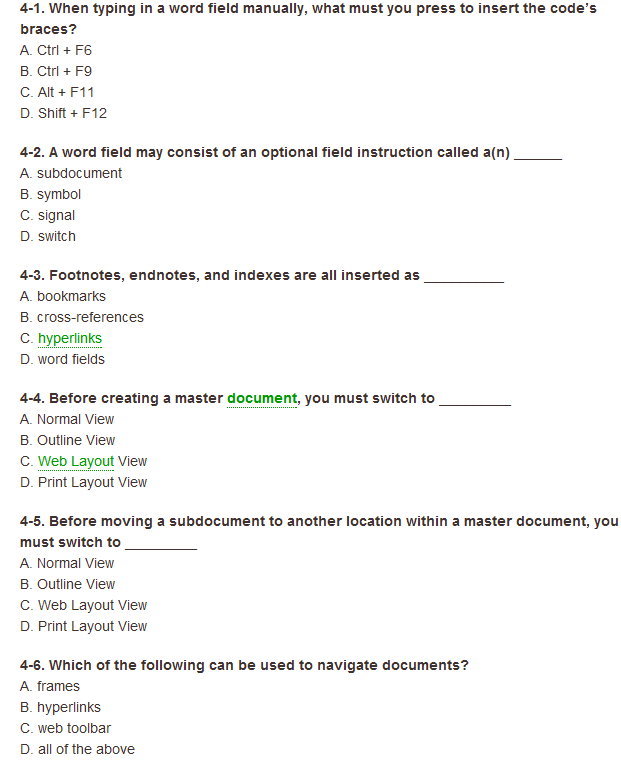 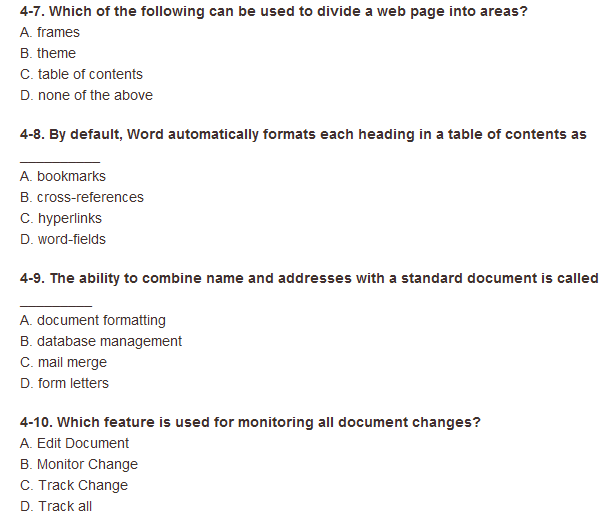 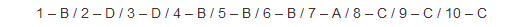 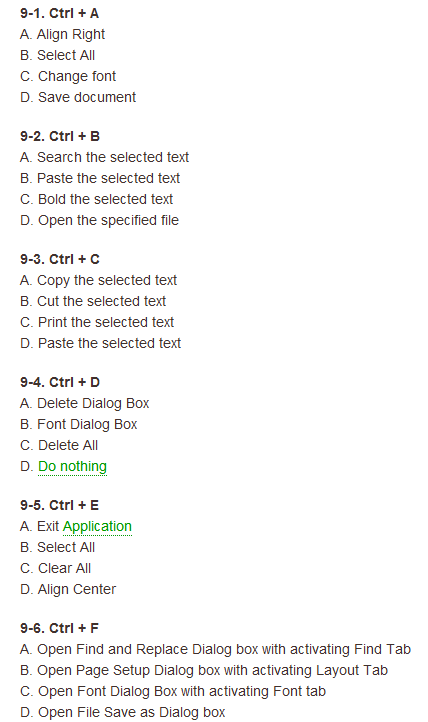 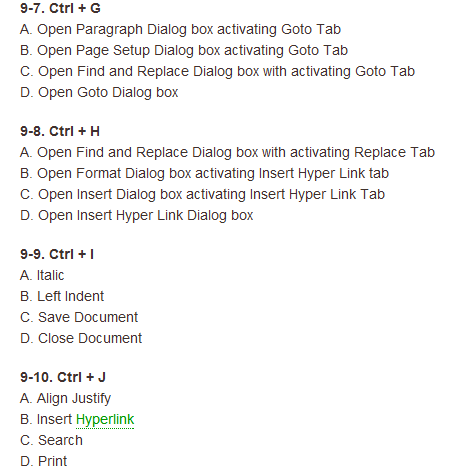 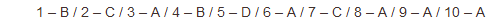 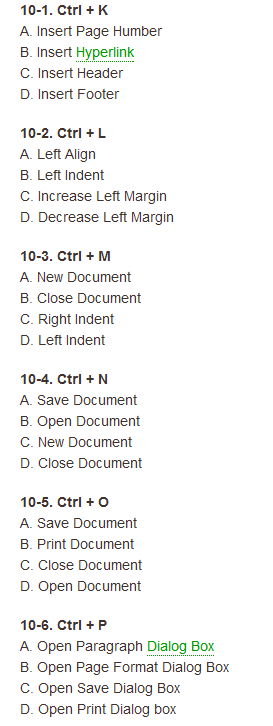 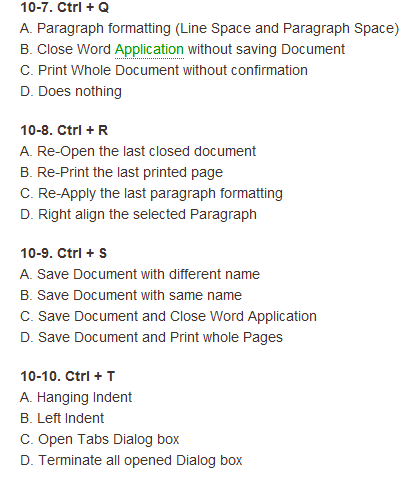 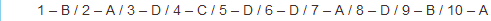 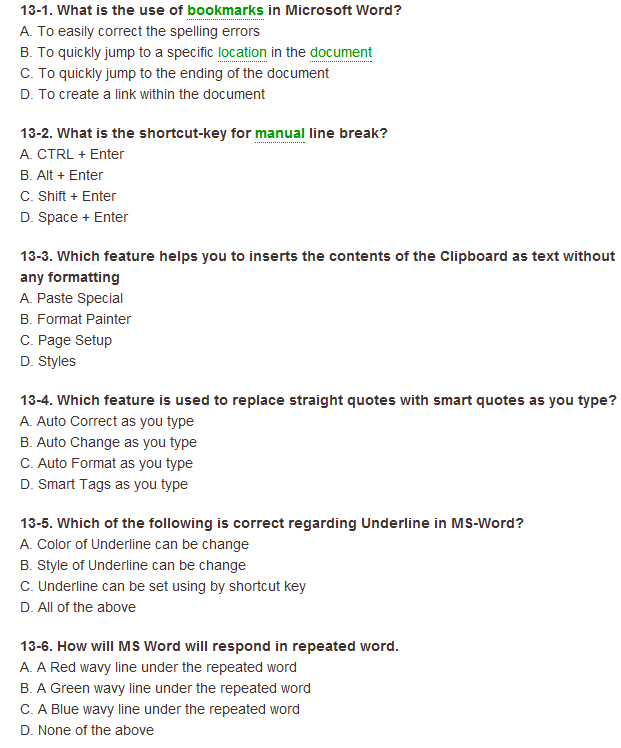 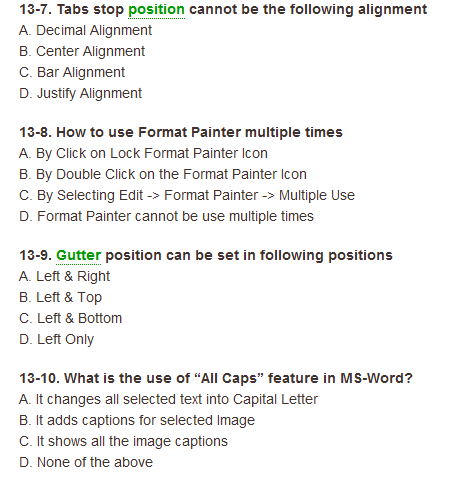 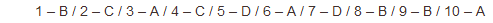 EXCEL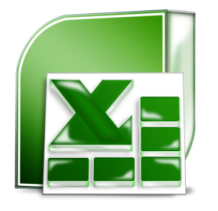 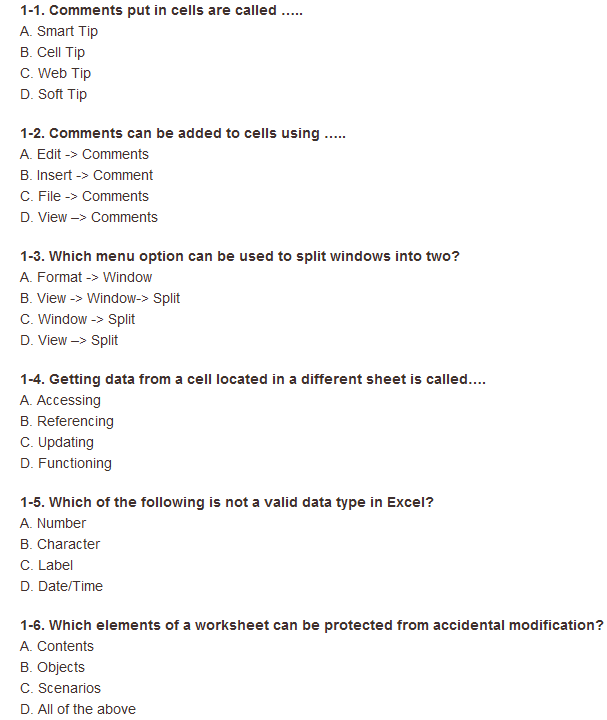 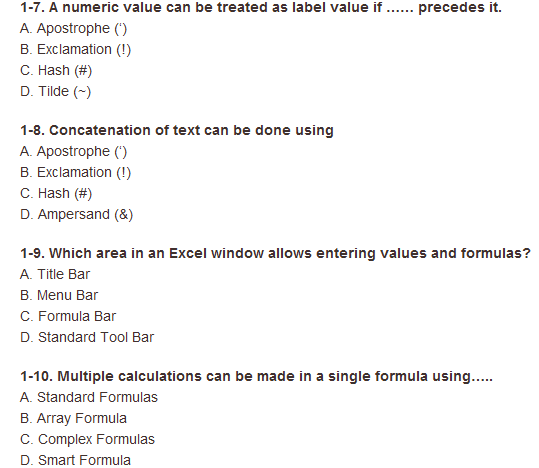 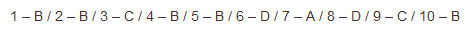 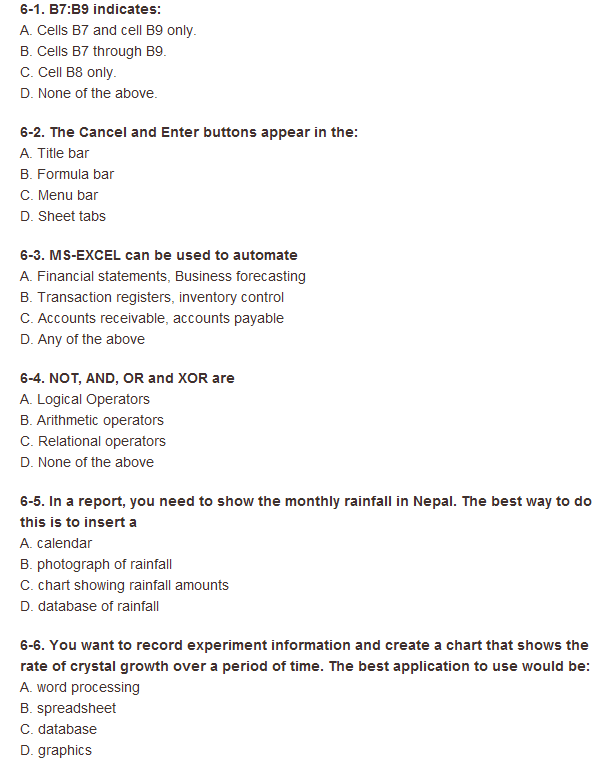 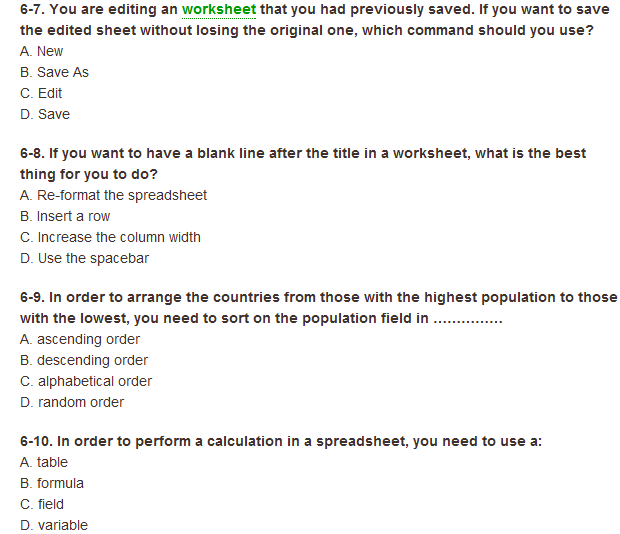 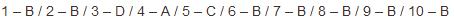 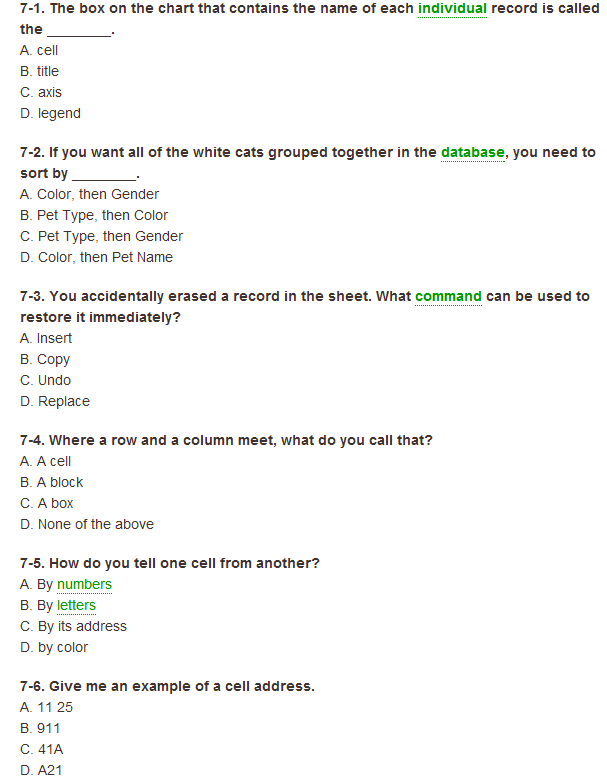 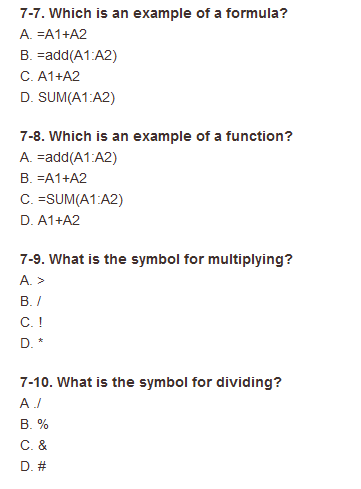 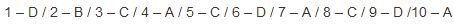 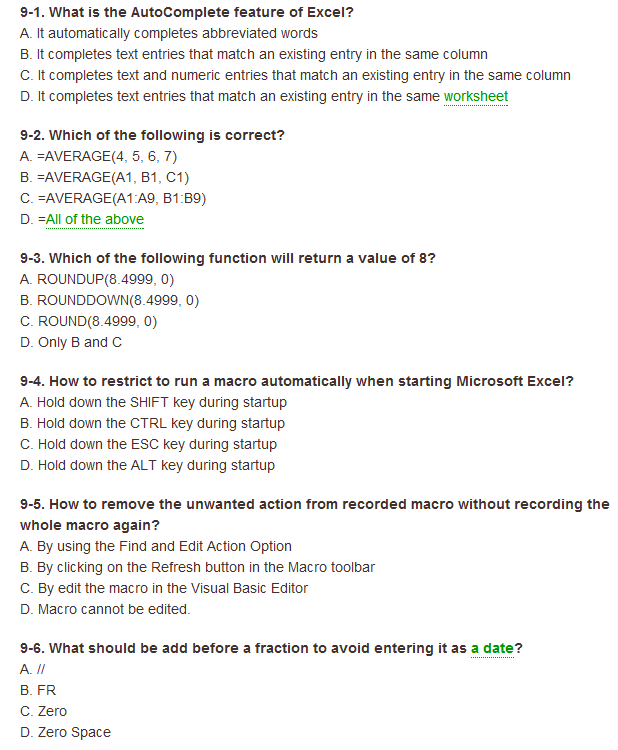 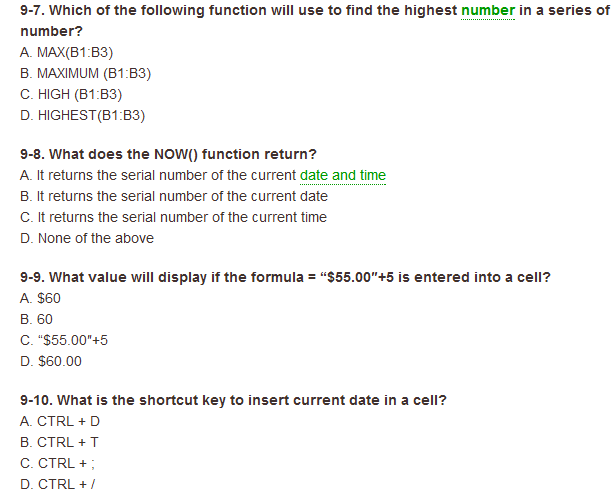 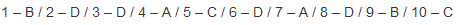 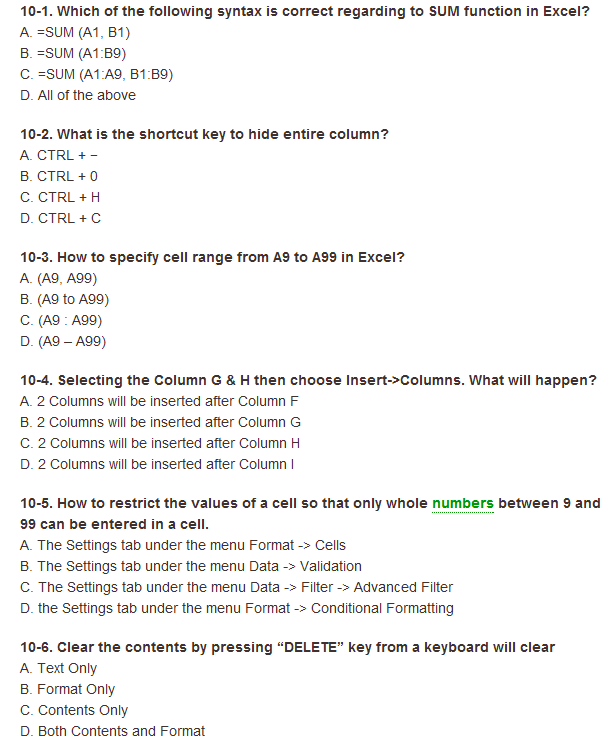 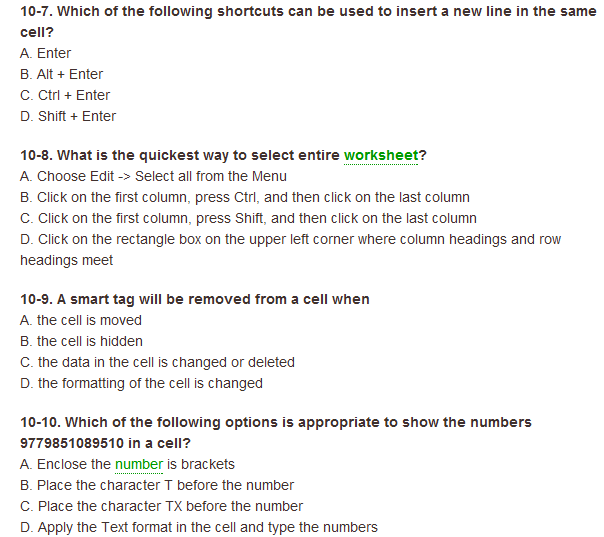 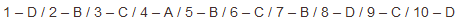 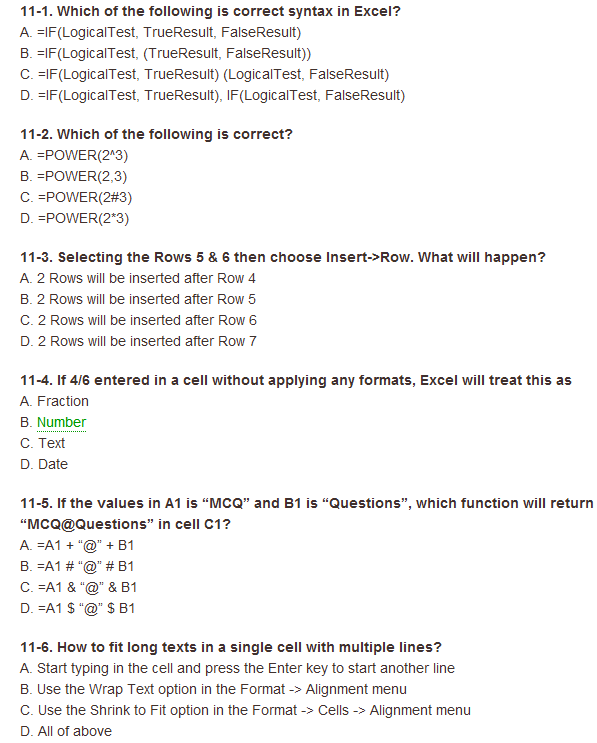 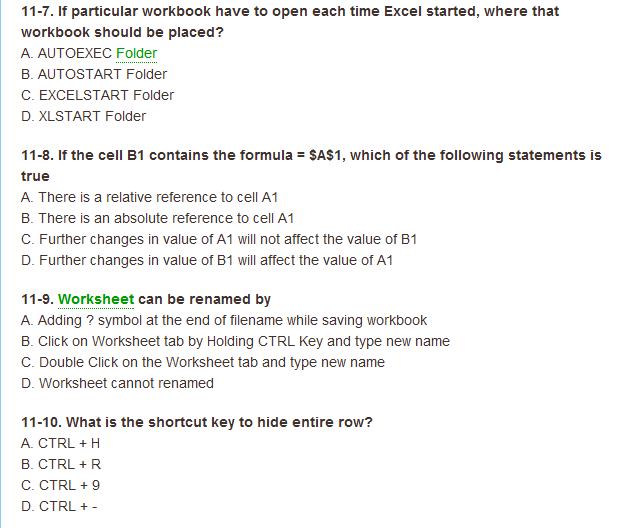 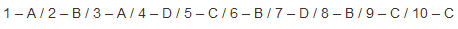 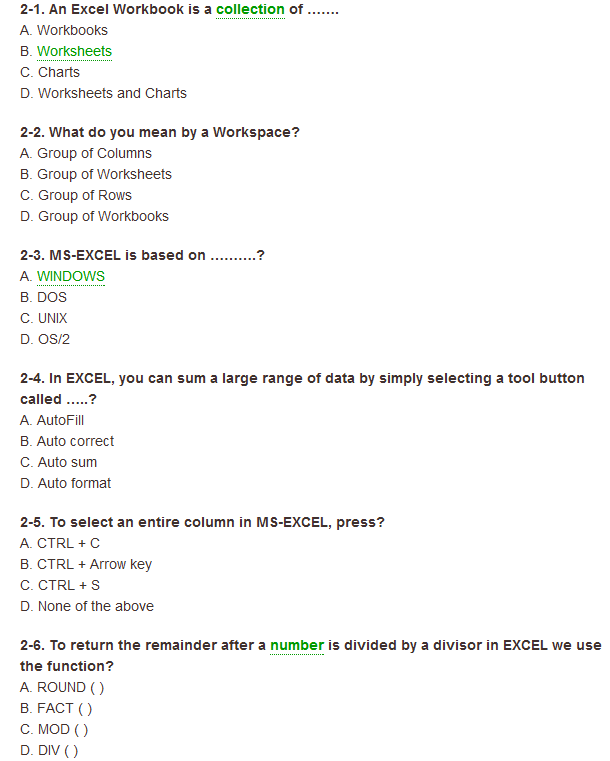 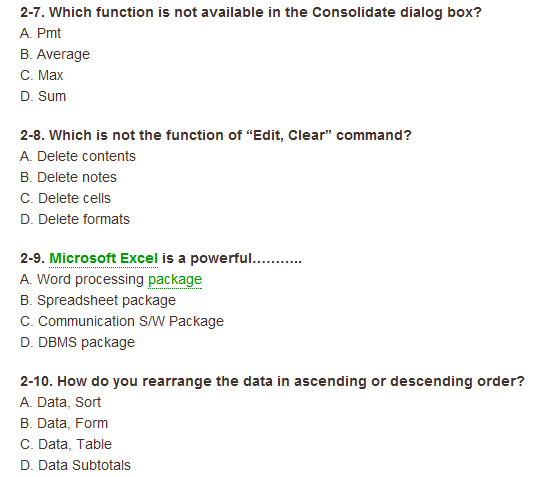 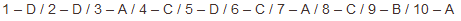 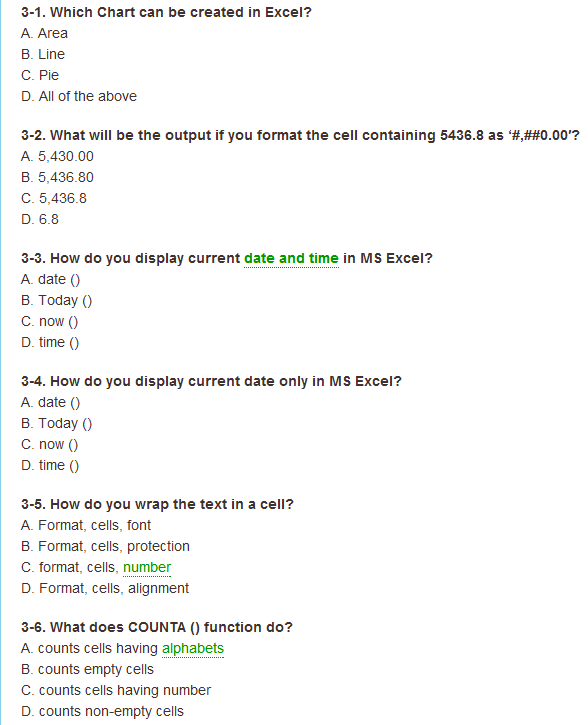 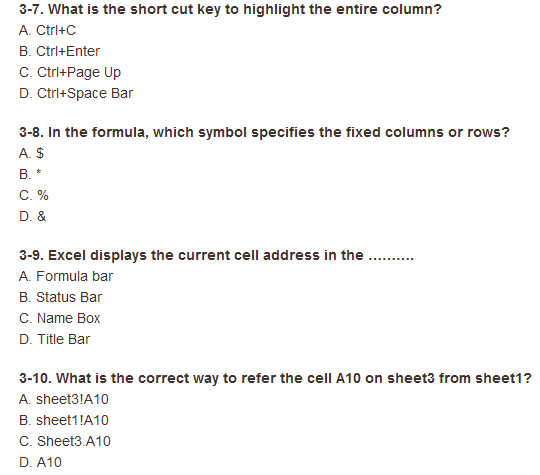 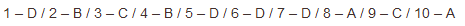 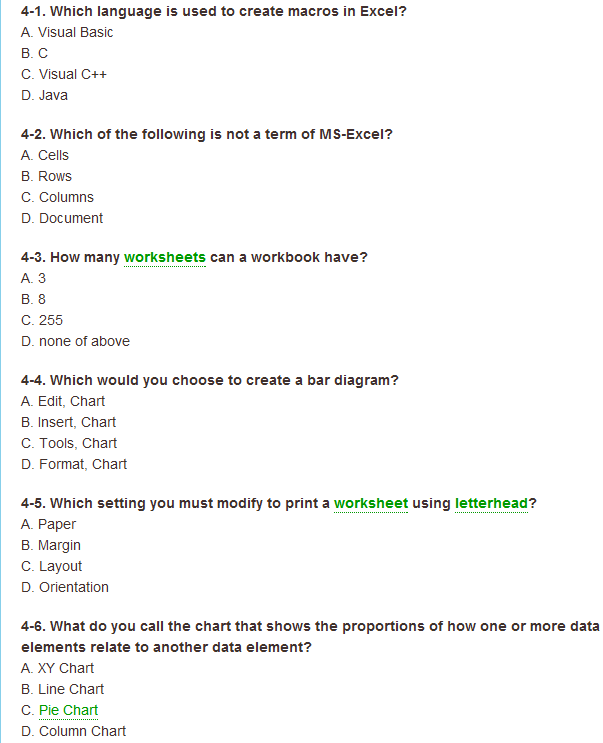 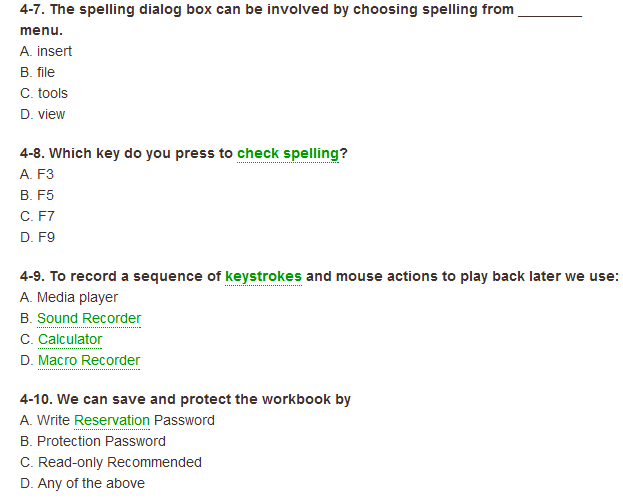 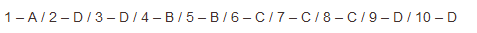 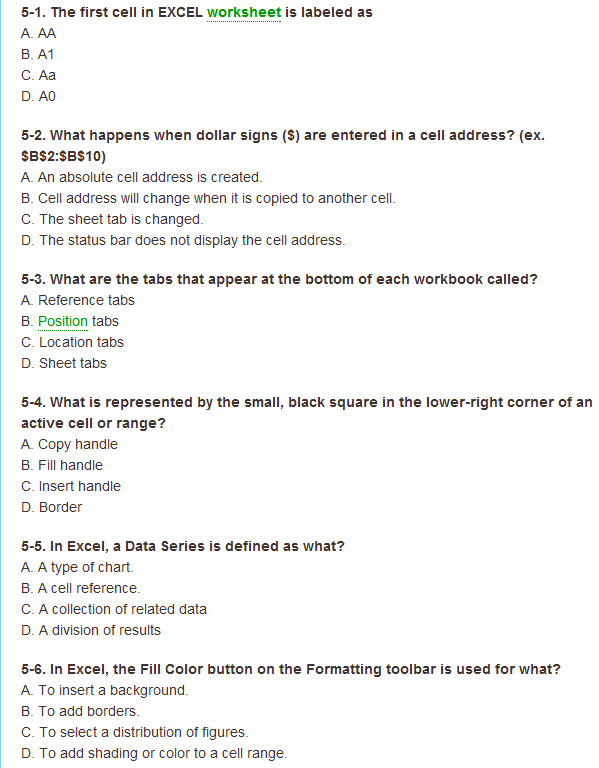 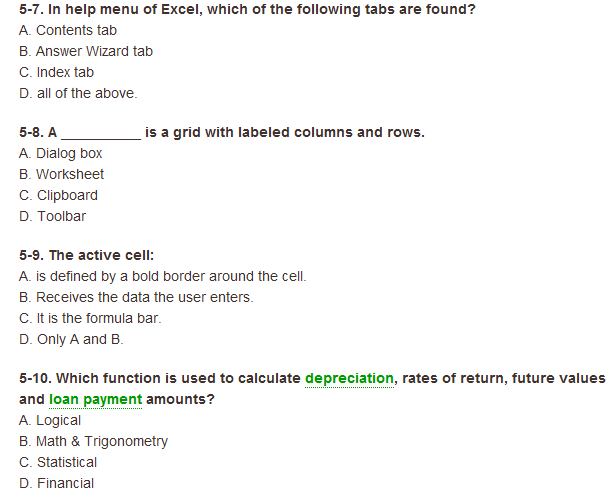 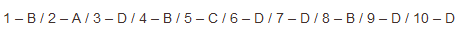 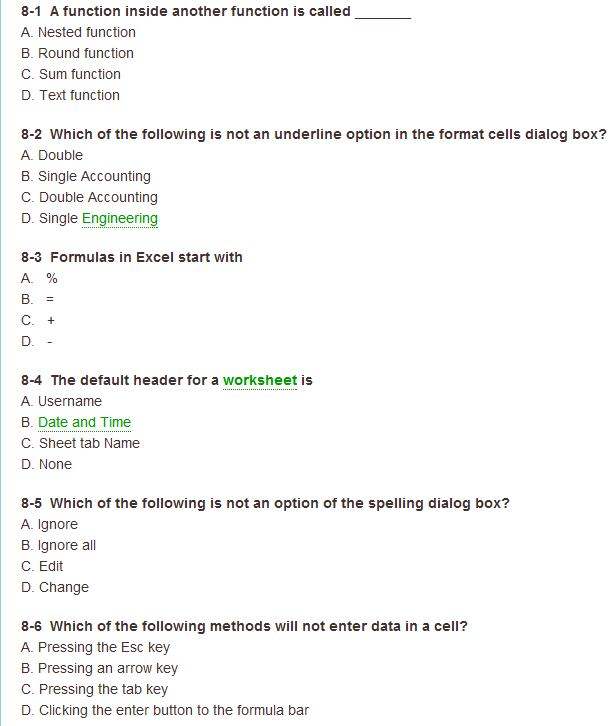 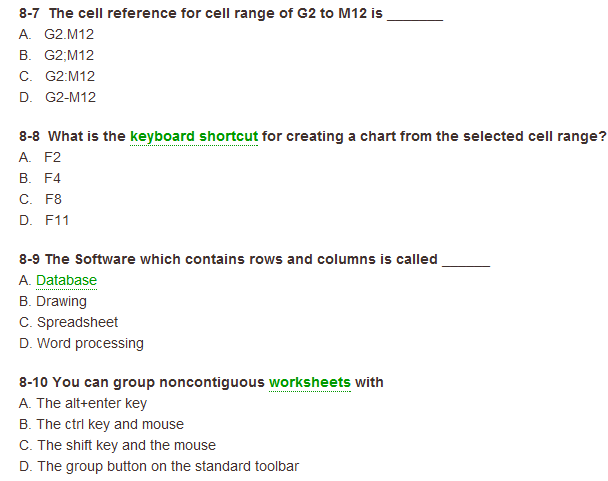 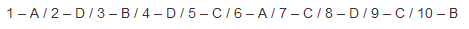 POWER POINT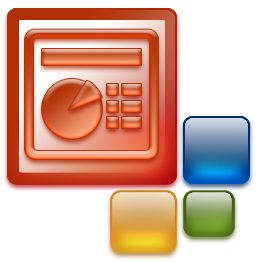 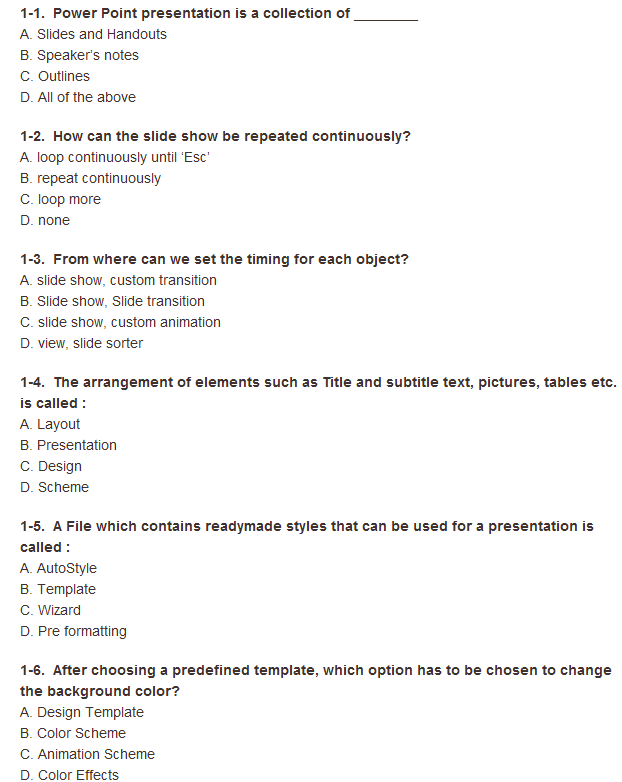 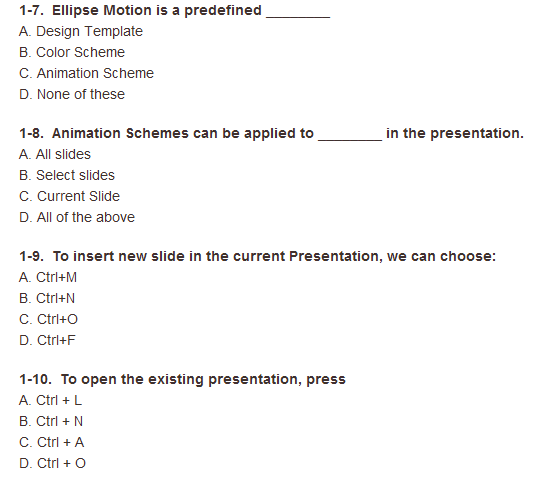 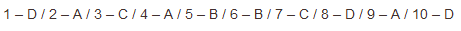 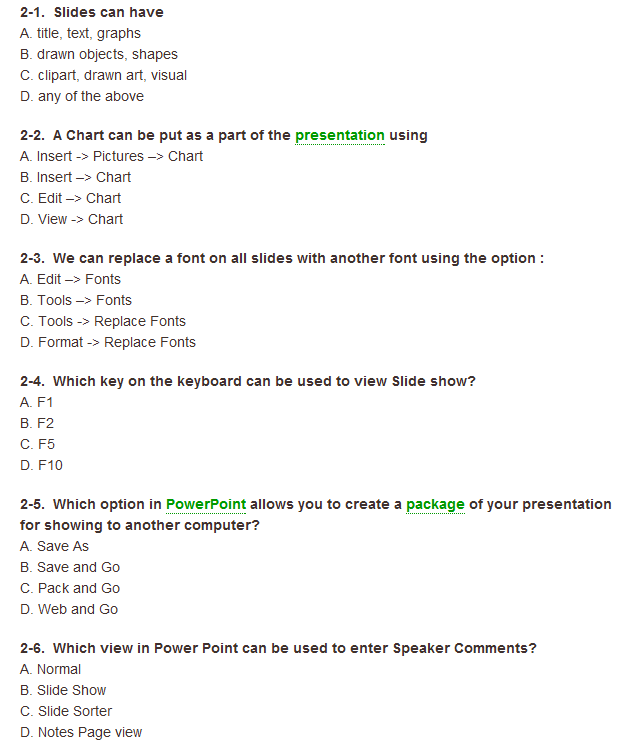 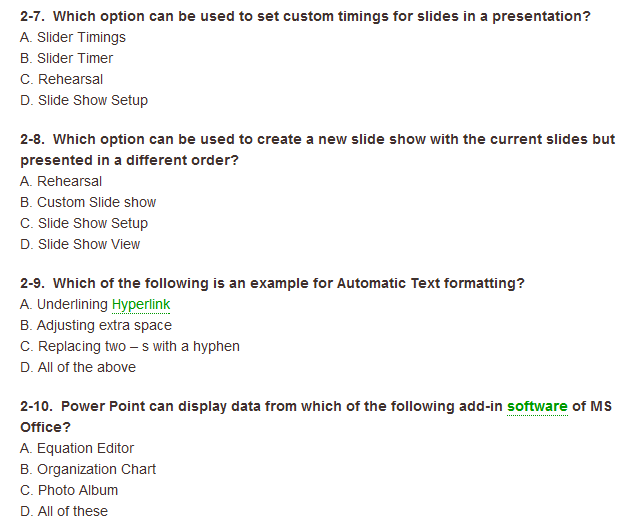 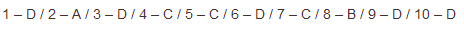 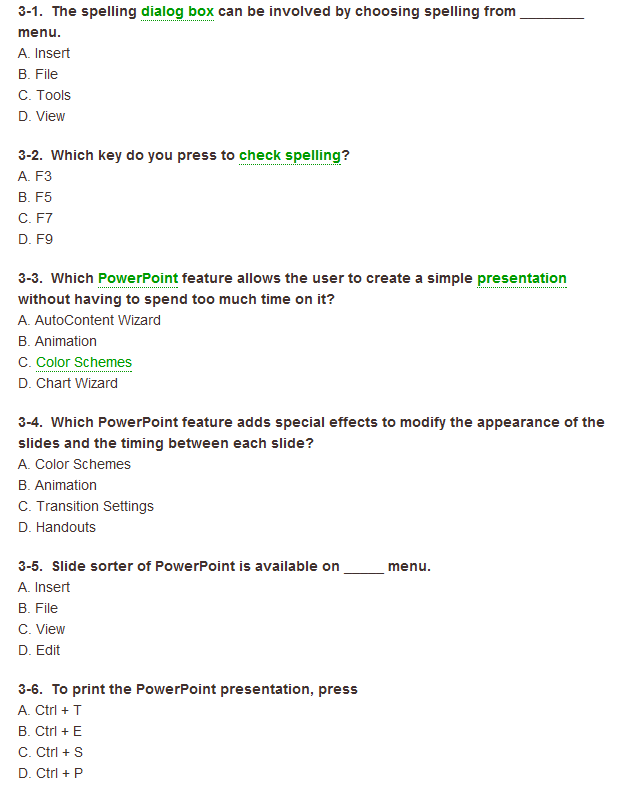 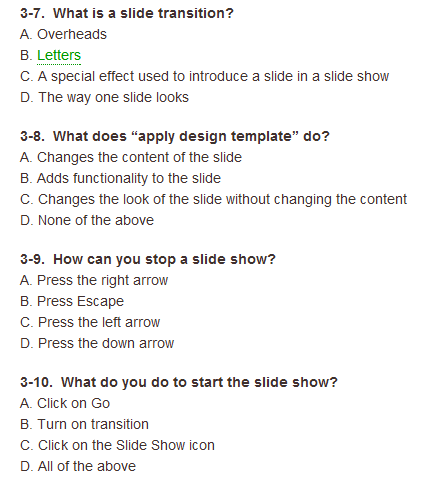 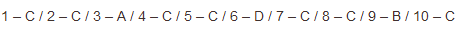 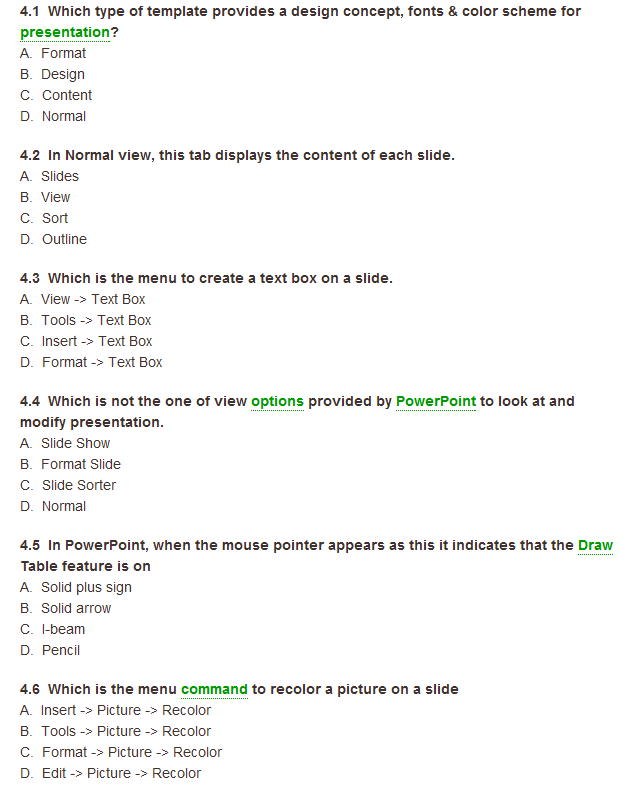 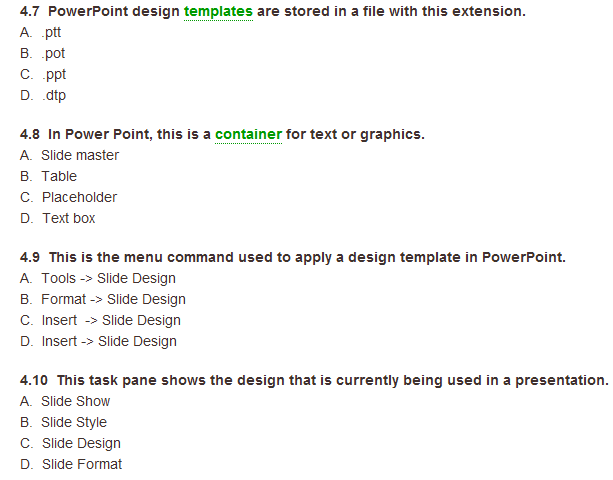 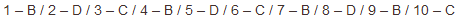 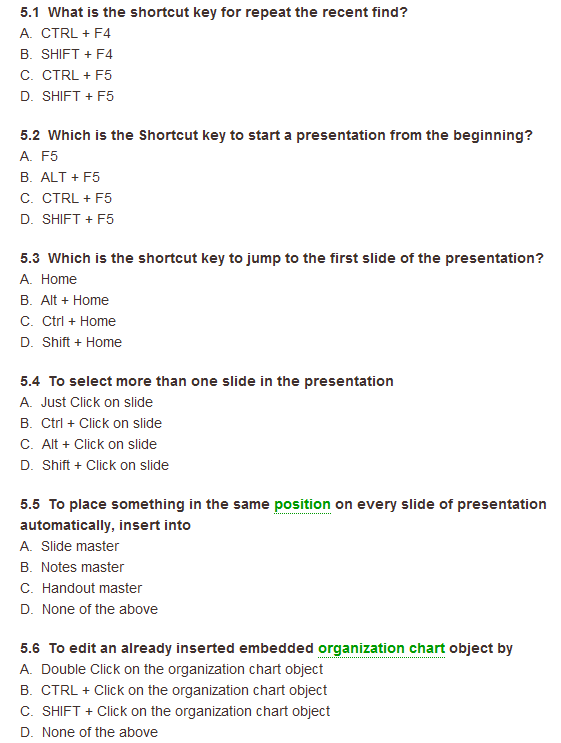 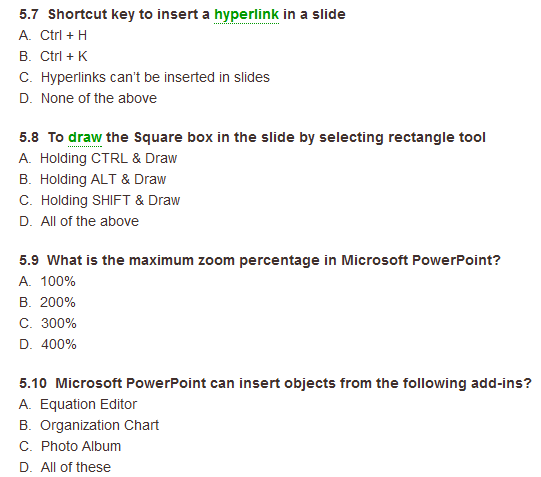 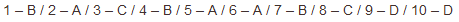 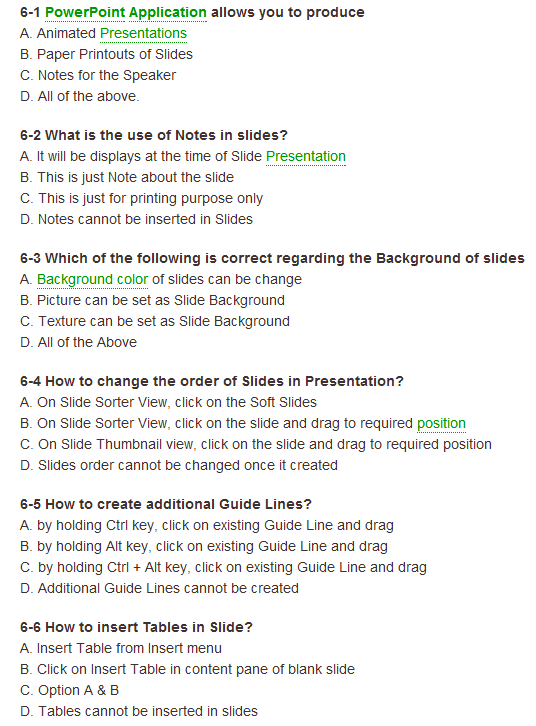 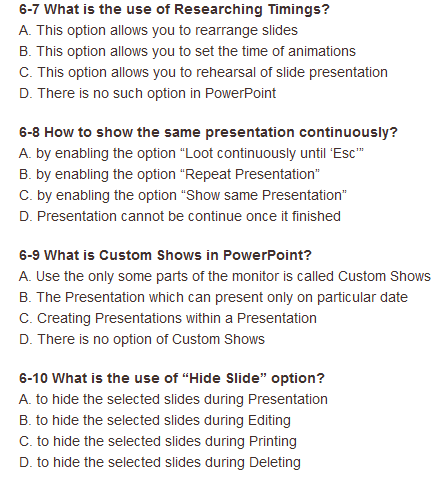 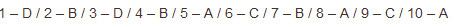 ACCESS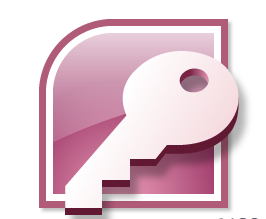 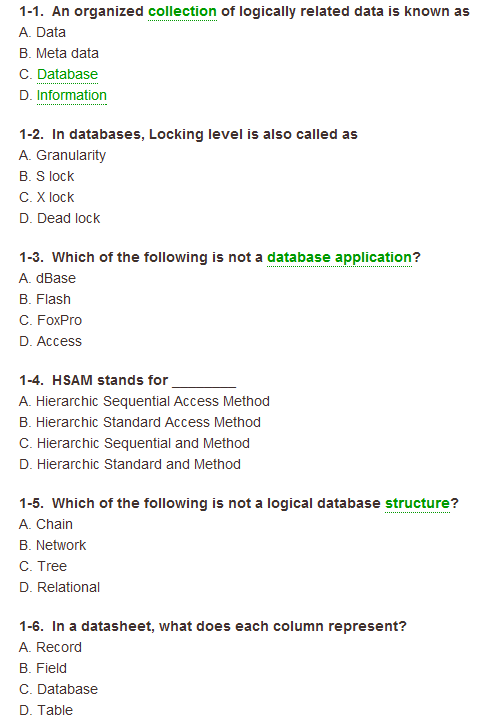 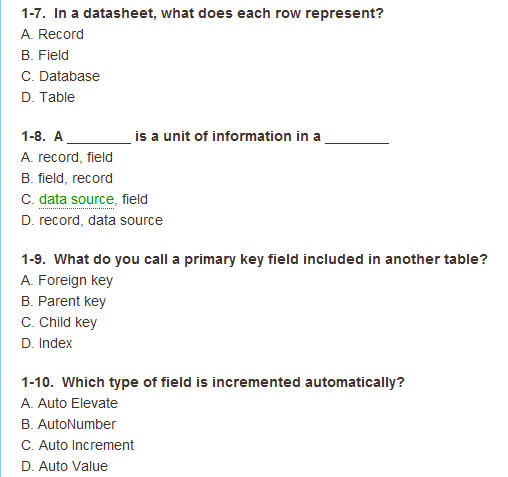 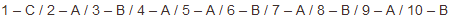 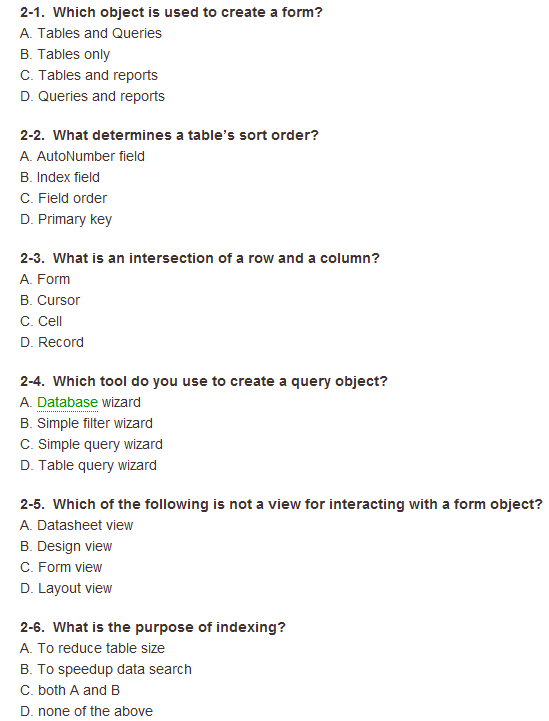 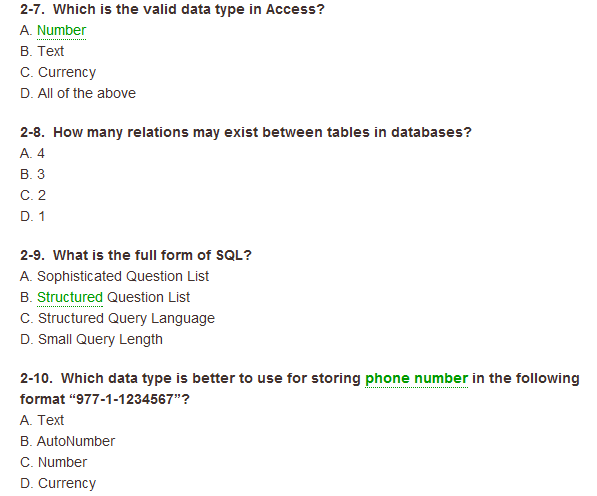 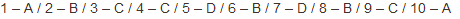 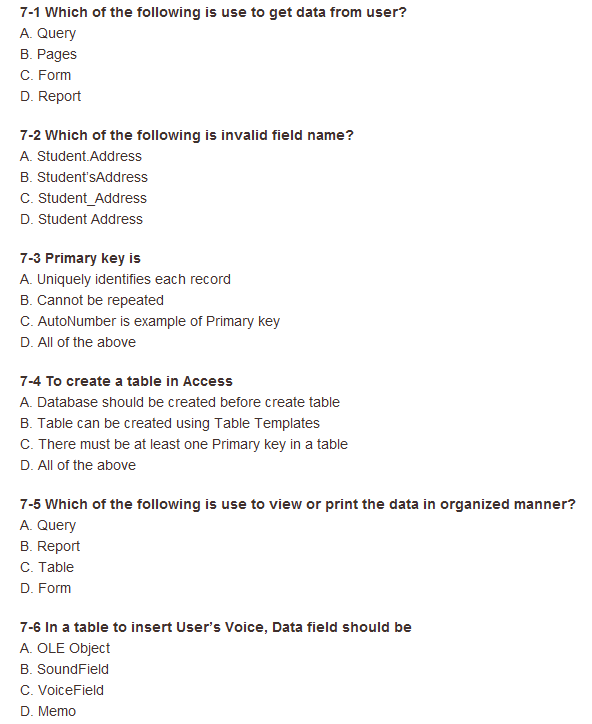 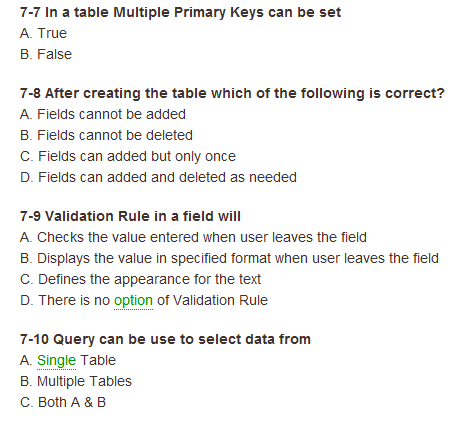 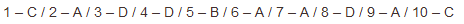 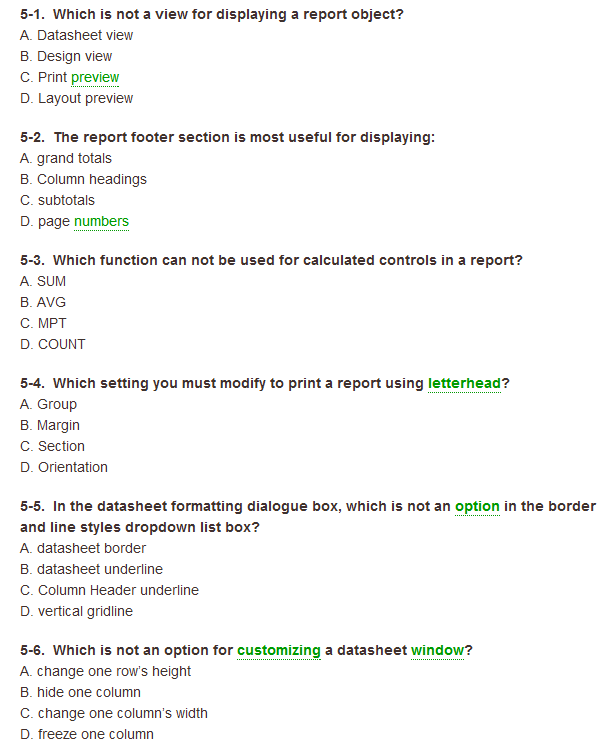 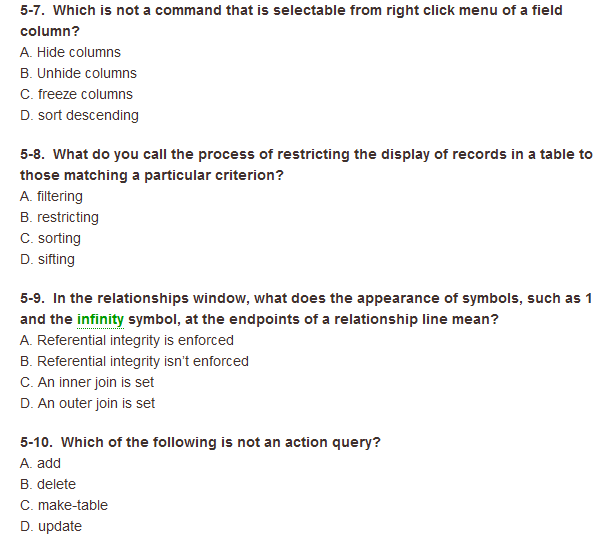 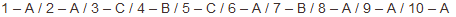 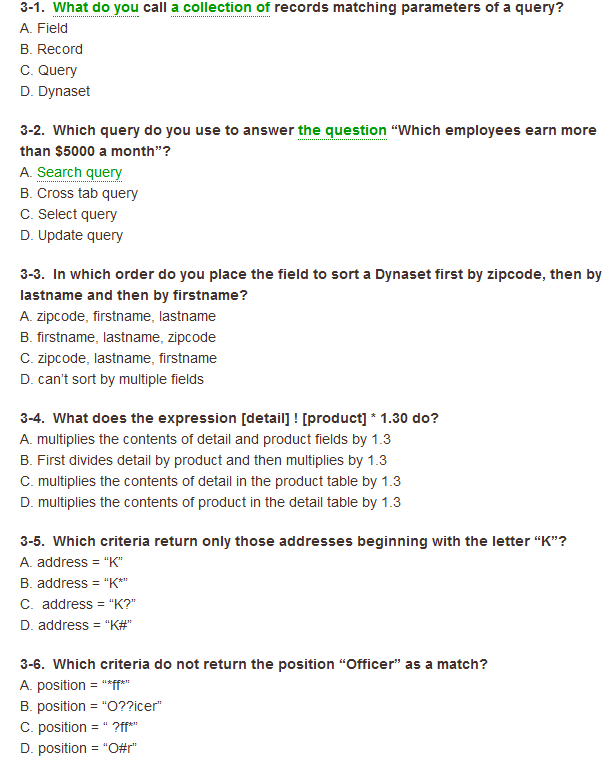 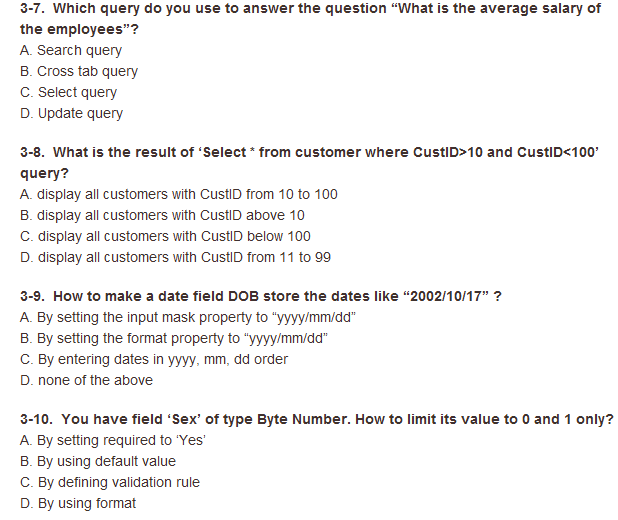 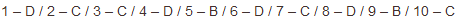 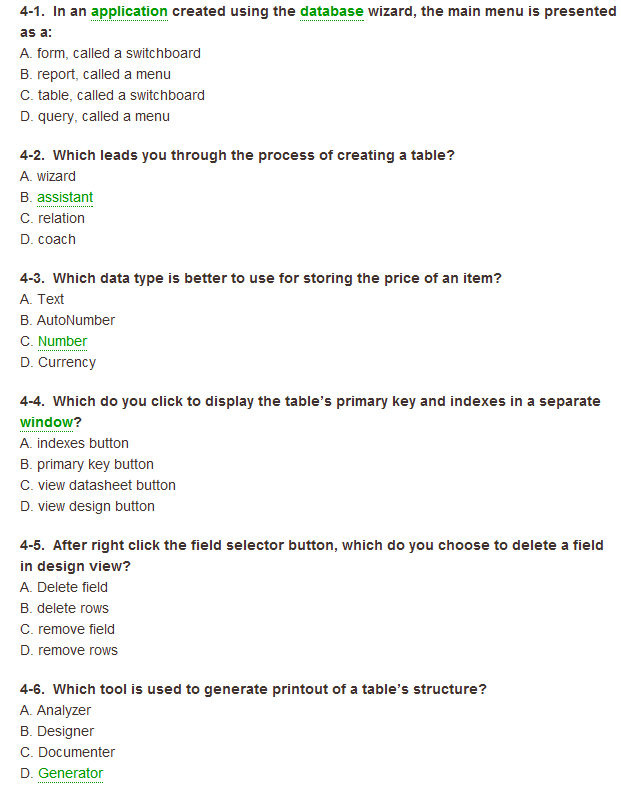 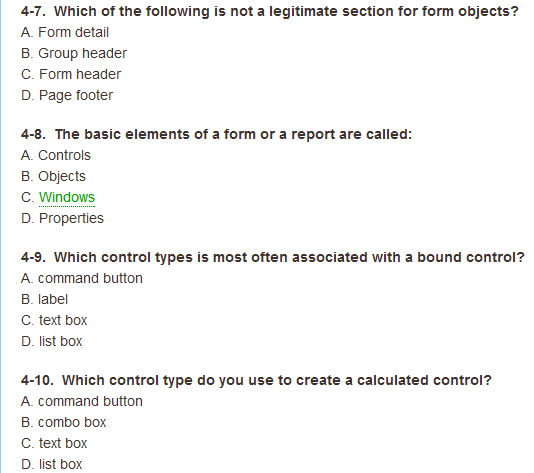 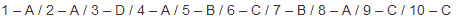 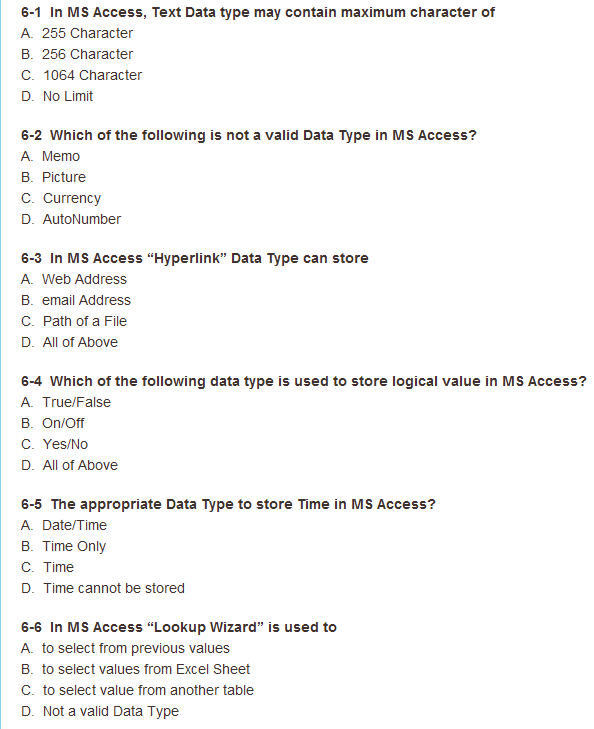 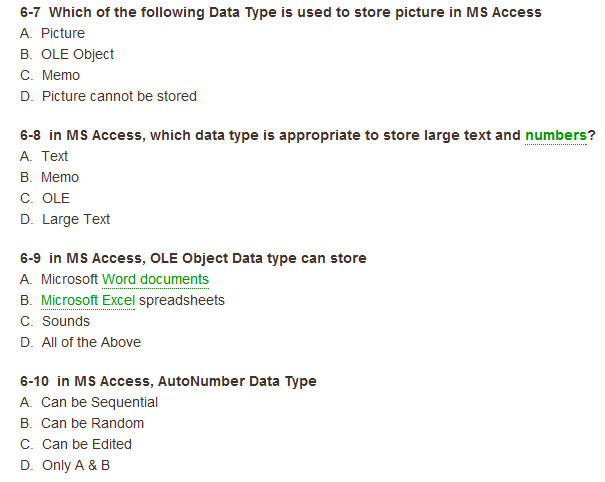 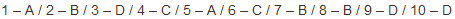 